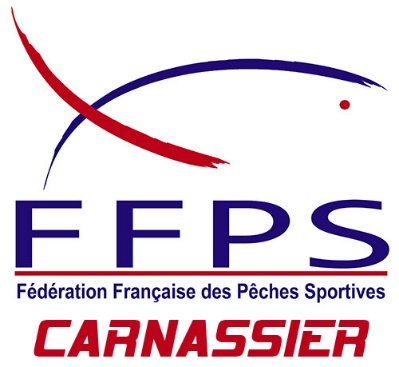 Championnat de France de pêche en float-tube – présentation d’une épreuve régionaleNom de l’épreuve : Championnat régional AURA - CONJUX                               Date : 16 et 17 juin 2018Personne responsable de la date : Fred DuboisClub : NOKILLEURES 73Lieu de la compétition : plage de ConjuxNom de l’arbitre officiel prévu : Fred DuboisLe préfishing est autorisé jusqu’au 10 juin 2018Programme du samedi 15 juin 2018   7h accueil des compétiteurs   8h briefing obligatoire   9h début de la manche   16h fin de la manche, remise des fiches compétiteurs   17h exposition obligatoire des résultats pendant 15 minutes   17h15 remise des prixProgramme du dimanche 16 juin 2018   6h accueil des compétiteurs   6h30 briefing obligatoire   7h début de la manche   14h fin de la manche, remise des fiches compétiteurs   15h exposition obligatoire des résultats pendant 15 minutes   15h15 remise des prixParcours de l’épreuveDe l abbaye de Hautecombe et en face . La pêche dans le canal de saviere est interdite et la limite maxi est la bande de rives , la pêche dans les sortie des ports est aussi interditesGILET FLUO OBLIGATOIRE POUR LA COMPETITION